Администрация Дзержинского районаКрасноярского краяПОСТАНОВЛЕНИЕс.Дзержинское29.05.2019										№ 432-пО подведении итогов по благоустройству населённых пунктов района.Во исполнение постановления администрации Дзержинского района № 291-п от 15.04.2019г., с целью подведения итогов проведения работ по благоустройству, озеленению и улучшению санитарного состояния населённых пунктов района, руководствуясь ст. 19 Устава района, ПОСТАНОВЛЯЮ:1. Комиссии, утвержденной постановлением № 291-п от 15.04.2019г., провести проверку результатов проведения работ по благоустройству, озеленению и улучшению санитарного состояния населённых пунктов района в следующие сроки:2. Рекомендовать главам сельсоветов района в срок до 30.06.2019г. предоставить в администрацию района (кабинет №202) предложения по определению кандидатов в победители конкурсов «Лучший магазин» и «Образцовая усадьба» на подведомственной территории (не более двух кандидатов по каждому конкурсу). Не предоставление указанных предложений будет являться фактом, понижающим рейтинг сельсовета при подведении итогов проведения работ по благоустройству, озеленению и улучшению санитарного состояния населённых пунктов района.3. Рекомендовать главам сельсоветов района принять совместное участие в работе комиссии при проведении проверки на территориях сельсоветов. О своем участии в совместной проверке проинформировать заместителя главы района по сельскому хозяйству и оперативному управлению Сухарева С.Н. в срок до 20.06.2019г.4. Контроль за выполнением настоящего постановления возложить на заместителя главы района по сельскому хозяйству и оперативному управлению Сухарева С.Н.5. Постановление вступает в силу со дня подписания.Временно исполняющийобязанности главыДзержинского района							В.Н. ДергуновДата проведенияВремя проведенияОбъекты проверки24.06.2019г. (Понедельник)09.00 – 12.00Курайский сельсовет24.06.2019г. (Понедельник)13.00 – 17.00Н.Танайский сельсовет25.06.2019г. (Вторник)09.00 – 12.00А.Ершинский сельсовет25.06.2019г. (Вторник)13.00 – 17.00Михайловский сельсовет26.06.2019г. (Среда)09.00 – 12.00 Орловский сельсовет26.06.2019г. (Среда)13.00 – 17.00Дзержинский сельсовет27.06.2019г. (Четверг)09.00 – 12.00Денисовский сельсовет27.06.2019г. (Четверг)13.00 – 17.00Шеломковский сельсовет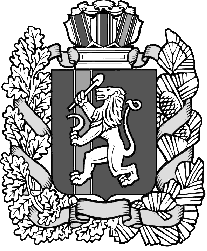 